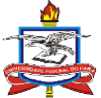 UNIVERSIDADE FEDERAL DO PARAGABINETE DA REITORIASUPERINTENDÊNCIA DE ASSISTÊNCIA ESTUDANTILPROGRAMA DE ACESSIBILIDADE - PROACESS INSTRUÇÃO NORMATIVA SAEST/UFPA n°. 14, de 03 de junho de 2020Bolsa Acadêmica de Acessibilidade/PcD – (ProBAc) ANEXO III - PLANO DE TRABALHO
[Nome do (a) bolsista- monitor]Belém/PA, mês, anoPLANO DE TRABALHOI - IDENTIFICAÇÃO DO (A) BOLSISTA-MONITORINTRODUÇÃO (Breve contextualização do público a ser assistido de acordo com a área de formação do bolsista-monitor e das políticas que envolvem ações de inclusão e acessibilidade voltadas para pessoas com deficiência. É necessário enfatizar a realidade na qual estão inseridas, enquadrando-o como projeto ou plano de ação de atividade de ensino ou de extensão).JUSTIFICATIVA(Breve texto sobre as razões que motivam a requerer um bolsista-monitor para desenvolver as atividades no programa/projeto e porque este trabalho é importante e necessário dentro da inclusão e acessibilidade).OBJETIVOS(Descrever o que se pretende alcançar com as atividades a serem desenvolvidas pelo bolsista-monitor)ATIVIDADES A SEREM DESENVOLVIDAS(Descrever as atividades a serem desenvolvidas pelo bolsista-monitor na unidade/subunidade, principalmente, com foco nas atividades que estejam articuladas com sua área de formação)____________, ____ /___/202_Assinaturas____________________________________Bolsista-monitor____________________________________Coordenador (a) NAcess/ professor Supervisor do Projeto/ Equipe técnica especializada da CoAcess[Nome/carimbo/assinatura]____________________________________Dra. Arlete Marinho GonçalvesCoordenadora de Acessibilidade (CoAcess/SAEST)[Nome/carimbo/assinatura]Nome:Nome:Matrícula:Curso:Instituto:Campus:Endereço: (Informe o endereço completo, bairro, cidade, CEP)Endereço: (Informe o endereço completo, bairro, cidade, CEP)Complemento: (entre)Complemento: (entre)Telefone (s):E-mail:E-mail:Unidade: SAESTRamal: 7262Dirigente da SAEST: Prof. Dr. Ronaldo Marcos Lima AraújoDirigente da SAEST: Prof. Dr. Ronaldo Marcos Lima AraújoSubunidade da SAEST: CoAcessRamal: 7673Coordenador (a) da CoAcess/SAEST:  Profa. Dra. Arlete Marinho GonçalvesCoordenador (a) da CoAcess/SAEST:  Profa. Dra. Arlete Marinho GonçalvesPrograma/projeto: PROBACRamal: 7262Servidor (a) Orientador/ Supervisor: Servidor (a) Orientador/ Supervisor: Telefone:Ramal:Período de vigência da bolsa: